ΔΙΑΓΩΝΙΣΜΟΣ ΦΩΤΟΓΡΑΦΙΑΣ ΓΙΑ ΤΟ ΠΕΡΙΒΑΛΛΟΝΔΗΛΩΣΗ ΣΥΜΜΕΤΟΧΗΣ ΣΤΟΙΧΕΙΑ ΔΙΑΓΩΝΙΖΟΜΕΝΟΥΌνομα: …………………………………………………………………………………………………………………………………..Επώνυμο: ……………………………………………………………………………………………………………………………….Πατρώνυμο: …………………………………………………………………………………………………………………………..Ημερομηνία Γέννησης (ΗΗ/ΜΜ/ΕΤΟΣ): …………………………………………………………………………………Ταχυδρομική Διεύθυνση: ……………………………………………………………………………………………………….Τηλέφωνο Οικίας: ………………………………………………………………………………………………………………….Αρ. Κινητού Τηλεφώνου: ……………………………………………………………………………………………………….E-mail: ……………………………………………………………………………………………………………………………………Αρ. Αστυνομικής Ταυτότητας (*): .………………………………………………………………………………………….
(*) Σε περίπτωση που δεν υπάρχει ταυτότητα, τα στοιχεία θα επιβεβαιώνονται με υπεύθυνη δήλωση του γονέα
του συμμετέχοντος.ΦΩΤΟΓΡΑΦΙΕΣ (Υποβολή μέχρι τριών (3) φωτογραφιών.)Με την υπογραφή και αποστολή της παρούσας δήλωσης ο/η συμμετέχων/ουσα …………………………………………………………….……………………………………αποδέχομαι τους όρους του διαγωνισμού φωτογραφίας με θέμα «ΤΟ ΜΕΛΛΟΝ ΠΟΥ ΘΕΛΟΥΜΕ – ΒΙΩΣΙΜΗ ΔΙΑΧΕΙΡΙΣΗ ΠΟΡΩΝ», που διοργανώνεται από την Αναπτυξιακή Εταιρεία ΟΤΑ, ΑΝΑΤΟΛΙΚΗ Α.Ε. και θα δημοσιευθεί στην ιστοσελίδα www.anatoliki.gr.Δηλώνω υπεύθυνα και γνωρίζοντας τις κυρώσεις, που προβλέπονται από τις διατάξεις της παρ. 6 του άρθρου 22 του Ν. 1599/1986, ότι το παραπάνω ψηφιακό υλικό δεν υπόκειται σε οποιαδήποτε πνευματικά ή/και εμπορικά δικαιώματα.Οι καλύτερες φωτογραφίες σύμφωνα με την κρίση της επιτροπής του διαγωνισμού θα εκτεθούν σε ειδική εκδήλωση που θα πραγματοποιηθεί για το σκοπό αυτό.Για το λόγο αυτό με την παρούσα παραχωρώ και μεταβιβάζω στους διοργανωτές άνευ ανταλλάγματος την άδεια ανατύπωσης και έκθεσης του ψηφιακού υλικού μου.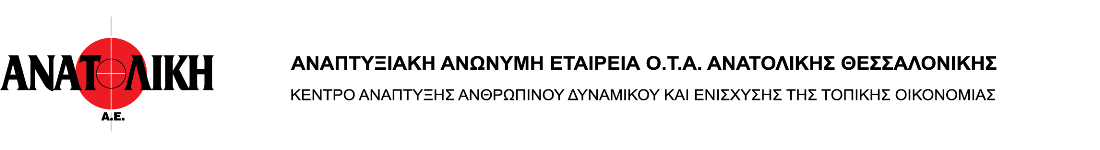 Α/ΑΟΝΟΜΑ ΑΡΧΕΙΟΥΤΙΤΛΟΣ ΦΩΤΟΓΡΑΦΙΑ/ΠΕΡΙΓΡΑΦΗ123Ημ/νία Υποβολής…..…./…..…./2019Ο/Η Δηλών/ούσα…………………………(Υπογραφή)